         Remembrance Day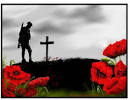 Swaying gracefully,Remembering the soldier             Who gave us his life To save our great BritanniaWe show our thanks on this day. 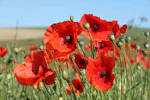 Poppies                                                                      Poppies oh poppies                                                We hear you calling their names Poppies oh poppies .By Amber